Måned:  Maj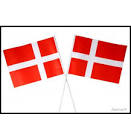                           Sylvester 2 år UGE: 18 Velkommen til Casey Mandag 2 Velkommen til Casey Tirsdag  3  Velkommen til Casey Onsdag  4  Velkommen til Casey Torsdag 5 Velkommen til Casey Fredag   6 Velkommen til Casey UGE: 19Erhvervskendskab kend din by (Brandstation, Brandbil)Mandag 9Tirsdag  10Onsdag  11Torsdag 13Fredag   14Store bededag LukketUGE: 20Mandag 16LegepladsdagTirsdag  17KreaOnsdag  18TurdagTorsdag  19HyggeFredag    20KælderUGE: 21Mandag 23legepladsdagTirsdag  24KreaOnsdag  25Bedste blomsterdagTorsdag 26Kristi himmelfartsdag lukketFredag  27LukketUGE: 22ScienceMandag 30LegepladsdagTirsdag   31KreaOnsdag  Torsdag  Fredag   